Додатокдо рішення виконавчого комітетувід 12.08.2021 № 397ПЕРЕЛІКзамовників, яким дозволено розміщення соціальної реклами	Начальник управління архітектури та 	містобудування Сумської міської ради –	головний архітектор														А.В. Кривцов№ з/пЗамовник соціальної рекламиТип рекламного засобуКількість, од. (щомісячно)ПеріодрозміщенняВласник рекламних засобів, на яких планується розміщення соціальної реклами, інші приміткиМакет1.Сумська міська рада Білборд3м х 6мСіті-лайт1,2м х 1,8м55серпень - вересень            2021 рокуСюжети щодо відзначення святкових та урочистих подій.Виготовлення постерів за кошти бюджету Сумської міської територіальної громади (виконавець – управління архітектури та містобудування Сумської міської ради)Розміщення сюжетів у разі вільних площин  конструкцій у операторів зовнішньої реклами.2.Управління охорони здоров’я Сумської міської радиБілборд3м х 6мСіті-лайт1,2м х 1,8м1010серпень-грудень 2021Сюжети інформаційного спрямування щодо адрес центрів  вакцинації населення проти COVID-19 на території м. Суми.Виготовлення постерів за кошти бюджету Сумської міської територіальної громади (виконавець – управління архітектури та містобудування Сумської міської ради).Розміщення сюжетів у разі вільних площин  конструкцій у операторів зовнішньої реклами.3.Територіальне управління Державного бюро розслідувань, розташоване у м. ПолтавіБілборд3м х 6м5серпень 2021 Тематичні плакати Державного бюро розслідувань з нагоди  святкування 30-ї річниці Незалежності України.Постери надаються замовником.Розміщення сюжетів у разі вільних площин  конструкцій у операторів зовнішньої реклами.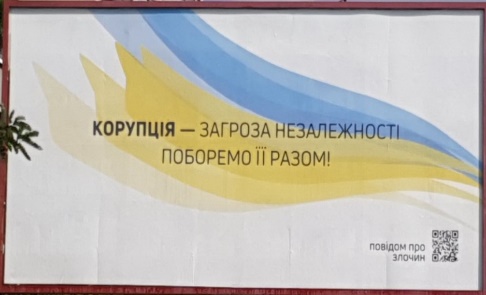 4.Сумська обласна державна адміністраціяБілборд3м х 6мСіті-лайт 1.2 м х 1.8 м1010серпень –грудень 2021Сюжети інформаційно-роз’яснювального спрямування щодо важливості вакцинації населення проти COVID-19.Постери надаються замовником.Розміщення сюжетів у разі вільних площин  конструкцій у операторів зовнішньої реклами.5.Військова частина 3051 Національна гвардія УкраїниБілборд3м х 6мСіті-лайт 1.2 м х 1.8 м22серпень 2021 р.Тематичні сюжети інформаційного супроводження  виконання завдань служби.Виготовлення постерів за кошти бюджету Сумської міської територіальної громади (виконавець – управління архітектури та містобудування Сумської міської ради) за наданими заявником макетами.Розміщення сюжетів у разі вільних площин  конструкцій у операторів зовнішньої реклами.6.Управління Служби безпеки України в Сумській області Білборд3м х 6мСіті-лайт1,2м х 1,8м22серпень             2021 рокуСюжети на тему популяризації заходів  з протидії зовнішній інформаційно-психологічній агресії, запобігання проявам сепаратизму, популяризації Збройних Сил України та правоохоронних органів.Виготовлені постери надаються замовником.Розміщення сюжетів у разі вільних площин  конструкцій у операторів зовнішньої реклами.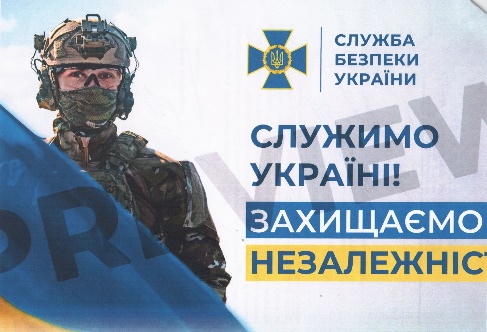 7.Сумська обласна державна адміністраціяБілборд3м х 6мСіті-лайт1,2м х 1,8м55серпень            2021 рокуСюжети, присвячені 30-й річниці Незалежності України.Виготовлені постери надаються замовником.Розміщення сюжетів у разі вільних площин  конструкцій у операторів зовнішньої реклами.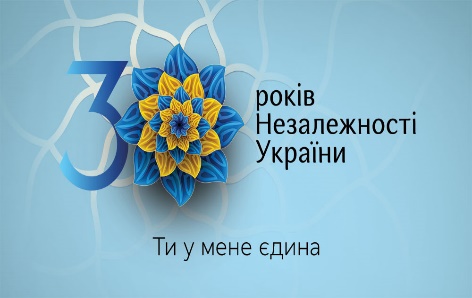 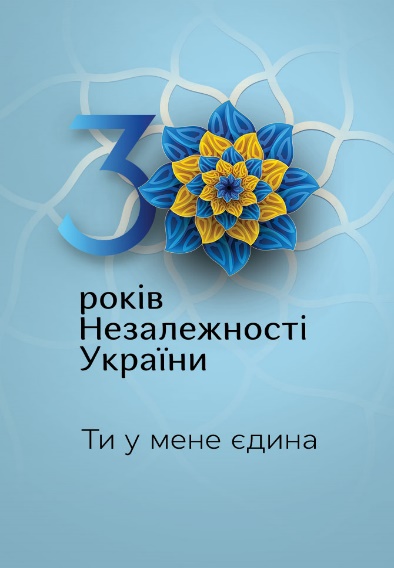 